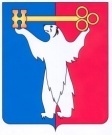 АДМИНИСТРАЦИЯ ГОРОДА НОРИЛЬСКАКРАСНОЯРСКОГО КРАЯПОСТАНОВЛЕНИЕ 22.02.2023			                  г. Норильск			                       № 56О внесении изменений в постановление Администрации города Норильска 
от 19.08.2019 № 366В целях приведения в соответствие с Постановлением Правительства РФ от 18.09.2020 № 1492 «Об общих требованиях к нормативным правовым актам, муниципальным правовым актам, регулирующим предоставление субсидий, в том числе грантов в форме субсидий, юридическим лицам, индивидуальным предпринимателям, а также физическим лицам - производителям товаров, работ, услуг, и о признании утратившими силу некоторых актов Правительства Российской Федерации и отдельных положений некоторых актов Правительства Российской Федерации»,ПОСТАНОВЛЯЮ:1. Внести в Порядок предоставления гранта в форме субсидий, предоставляемого на конкурсной основе социально ориентированным некоммерческим организациям, в целях оказания поддержки для осуществления ими видов деятельности, предусмотренных статьей 31.1 Федерального закона от 12.01.1996 № 7-ФЗ «О некоммерческих организациях», решением Норильского городского Совета депутатов от 20.05.2014 № 17/4-368 «Об утверждении Положения о поддержке социально ориентированных некоммерческих организаций органами местного самоуправления муниципального образования город Норильск», утвержденный постановлением Администрации города Норильска от 19.08.2019     № 366 (далее - Порядок), следующие изменения: 1.1. Пункт 1.9 Порядка изложить в следующей редакции:«1.9. Сведения о грантах размещаются в государственной интегрированной информационной системе управления общественными финансами «Электронный бюджет» (далее - система «Электронный бюджет») в соответствующих подсистемах (компонентах, модулей) системы «Электронный бюджет» не позднее 15-го рабочего дня, следующего за днем принятия решения Норильского городского Совета депутатов о бюджете муниципального образования город Норильск на очередной финансовый год и плановый период (решения Норильского городского Совета депутатов о внесении изменений в решение о бюджете муниципального образования город Норильск на текущий финансовый год и плановый период).».1.2. Абзац шестой пункта 2.3 Порядка изложить в следующей редакции:«- участники отбора не должны являться иностранными юридическими лицами, в том числе местом регистрации которых является государство или территория, включенные в утверждаемый Министерством финансов Российской Федерации перечень государств и территорий, используемых для промежуточного (офшорного) владения активами в Российской Федерации (далее - офшорные компании), а также российскими юридическими лицами, в уставном (складочном) капитале которых доля прямого или косвенного (через третьих лиц) участия офшорных компаний в совокупности превышает 25 процентов (если иное не предусмотрено законодательством Российской Федерации). При расчете доли участия офшорных компаний в капитале российских юридических лиц не учитывается прямое и (или) косвенное участие офшорных компаний в капитале публичных акционерных обществ (в том числе со статусом международной компании), акции которых обращаются на организованных торгах в Российской Федерации, а также косвенное участие таких офшорных компаний в капитале других российских юридических лиц, реализованное через участие в капитале указанных публичных акционерных обществ;».1.3. В пункте 3.5 Порядка слова «показателей, необходимых для достижения результатов предоставления гранта» заменить словами «характеристик (показателей, необходимых для достижения результатов предоставления гранта) (далее – характеристики)».1.4. В абзаце третьем пункта 3.7 Порядка слова «Показатели, необходимые для достижения результатов предоставления гранта» заменить словом «Характеристики».1.5. В пункте 4.1 Порядка слова «отчет о достижении значений результатов и показателей» заменить словами «отчет о достижении значений результатов предоставления гранта и характеристик».1.6. В абзаце первом пункта 5.1 Порядка слова «, а также результатов его предоставления» исключить.1.7. В абзаце первом пункта 5.3 Порядка слова «и показателей» заменить словами «предоставления гранта и характеристик».2. Опубликовать настоящее постановление в газете «Заполярная правда» и разместить его на официальном сайте муниципального образования город Норильск.Глава города Норильска						                       Д.В. Карасев